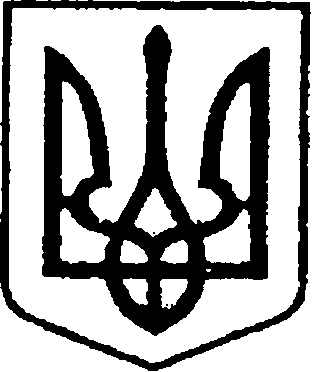 УКРАЇНАЧЕРНІГІВСЬКА ОБЛАСТЬН І Ж И Н С Ь К А    М І С Ь К А    Р А Д АВ И К О Н А В Ч И Й    К О М І Т Е ТР І Ш Е Н Н Явід 28 грудня 2017 р.              		м. Ніжин    				№ 352Про внесення змін до рішення виконавчогокомітету Ніжинської міської ради № 273від 02.11.2017 р. «Про фінансуваннязаходів міської програми розвитку культури,мистецтва і охорони культурної спадщини»  	Відповідно до ст. ст. 32, 40, 42, 59  Закону України «Про місцеве самоврядування в Україні» та враховуючи результати  перевірки фінансового управління Ніжинської міської ради щодо фінансування міської програми розвитку культури, мистецтва і охорони культурної спадщини, а також всіх повернутих в бюджет коштів по прийнятих рішеннях виконавчого комітету, які вже не потребують використання по тим чи іншим причинам, і в які потрібно внести зміни, виконавчий комітет Ніжинської міської ради вирішив:1. Фінансовому управлінню (Писаренко Л.В.) внести зміни в додаток до рішення виконавчого комітету:1.1. № 273 від 02.11.2017 р. «Про фінансування заходів міської програми розвитку культури, мистецтва і охорони культурної спадщини», Програма розвитку культури, мистецтва і охорони культурної спадщини  (КПКВ 2414040): в пунктах:«2.3. «Придбання лампадок /КЕКВ 2210/ 500,00 грн.» зменшити суму на 1,25 грн. «8. Придбання періодичних видань для Ніжинської міської централізованої бібліотечної системи /КЕКВ 2210/ 18000,00 грн.» зменшити суму на 18,31 грн.		2. Начальнику управління культури і туризму Ніжинської міської ради Бассак Т.Ф. забезпечити оприлюднення даного рішення на сайті Ніжинської міської ради протягом п’яти робочих днів з дня його прийняття.    3. Контроль за виконанням рішення покласти на заступника міського голови з питань діяльності виконавчих органів ради Алєксєєнка І.В.Міський голова								А.В. ЛінникВізують: 					Начальник управління культуриі туризму									Т.Ф. БассакЗаступник міського голови 						І.В. АлєксєєнкоНачальник фінансового управління					Л.В. ПисаренкоНачальник відділу юридично-кадрового забезпечення					В.О. Лега 